We have lots of exciting learning planned for this year. Here are some of the things we will be learning about in term 1. 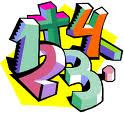 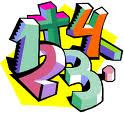 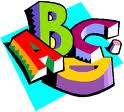 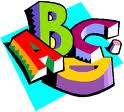 